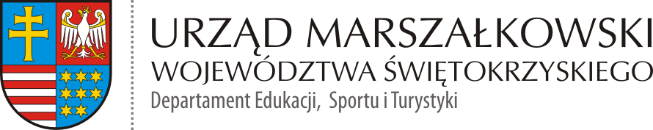 Załącznik nr 2 do zapytania ofertowegoWYKAZ ZREALIZOWANYCH USŁUGDotyczy postępowania na przeprowadzenie inwentaryzacji pieszych szlaków turystycznych na obszarze województwa świętokrzyskiego oraz jego najbliższych okolic.(Realizacja co najmniej jednej usługi odpowiadającej swoim rodzajem przedmiotowi niniejszego zamówienia tj. inwentaryzacji za pomocą urządzeń GPS przebiegu pieszych szlaków turystycznych wraz z dodatkowymi punktami pomiarowymi umiejscowionymi na tych szlakach. Wartość brutto jednej usługi musi wynosić co najmniej 20 000,00 zł brutto).Podpis(y) Wykonawcy……………………………………………………………………………………………………………………………Lp.Nazwa usługiTermin wykonaniausługiWartość usługi wyrażona 
w PLN bruttoNazwa i adres 
odbiorcy usługi
1)…